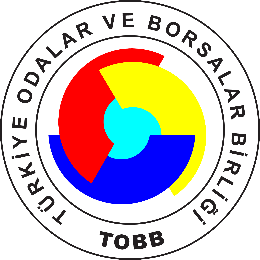 TOBB Tedarikçi Geliştirme Programı:Stratejik Satın alma ve Kategori Yönetimi Semineri(Webinar – İnternet Üzerinden)25 Kasım 2021 Perşembe – Saat: 14:00Seminere katılım adresi: http://webinar.tobb.org.tr  Türkiye Odalar ve Borsalar Birliği tarafından gerçekleştirilecek olan webinarda, iş dünyasının beklentilerine katkıda bulunmak amacıyla; Stratejik Satınalma, Geleneksel Satınalma ve Stratejik Satınalma Farkları, Kategori Yönetimi ile Kategori Kapsamında Kuyruk Yönetimi konuları anlatılacak olup, seminer sonunda katılımcıların konu hakkındaki soruları cevaplandırılacaktır.Seminerehttp://webinar.tobb.org.trlinkinden katılabilirsiniz.Tüm üyelere katılım ücretsizdir.Program:14:00 –14:15 	Açılış Konuşması14:15 –15:45 	Stratejik Satın alma ve Kategori Yönetimi PaneliUmut PEHLİVAN-TEDAR Yönetim Kurulu Üyesi ve Siemens                     San. ve Tic. A.Ş. Tedarik Zinciri Yönetimi DirektörüNur YAPÇA-Satınalma Eğitmeni ve Danışmanı15:45 – 16:00 	Soru-Cevap Seminer ile ilgili iletişim: kobi@tobb.org.tr, 0312 218 24 54